Křížový kus s těsněním 90° KST 150Obsah dodávky: 1 kusSortiment: K
Typové číslo: 0055.0473Výrobce: MAICO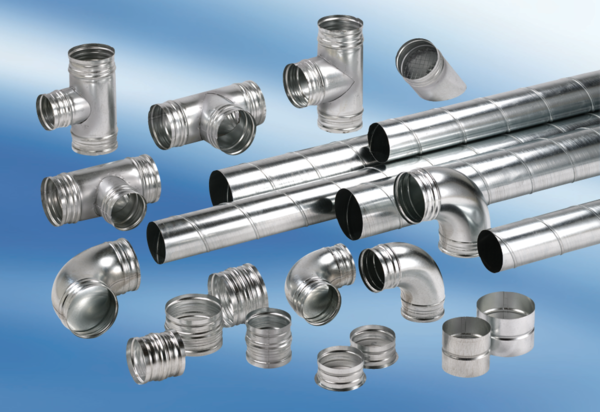 